A WYOMING PAIN CLINIC, PCMailing and Business Address3100 West Lakeway Road, Ste 3Gillette, WY  82718Phone 307-696-2996Welcome to A Wyoming Pain Clinic, PC.  We are honored that you and your provider have chosen us to consult regarding your pain.  Our goal is to provide the highest quality of care for all our patients in a timely and respectful manner.We will do our best to provide you with information and care on your pain, both interventional and medication management.  To best serve you we will need the following information for your appointment.Prior to your appointment – THIS NEEDS TO BE IN OFFICE TWO BUSINESS DAYS PRIOR TO YOUR APPOINTMENTAny current radiology such as X-Rays, MRI’s, CT’sAny previous procedure notes from other providers related to the pain we will be seeing you forA completed CURRENT medication listA completed new patient packet to our officeDay of Appointment:Please come at least 15 minutes early to your appointment, late arrivals will be rescheduledBring a photo ID such as your driver’s licenseBring your insurance cardWe do require all patients to perform a drug screen, please come with a full bladderAny coinsurance, co-pay or deductible must be paid prior to being seen by the physicianIf we do not have your information for our records prior to your appointment we will reschedule the appointment for a later date.If you need to cancel for any reason, please call at least 24 hours before your appointment time.  If 24 hour notice is not give you will be charged $50.00 for a no show fee that will need to be paid prior to rescheduling for another visit.If you are being seen in Casper Clinic our office location is at 419 S Washington Street, Ste 201Please do not send any correspondence to this address.Your appointment date is _______________________________________  @ ________________________A Wyoming Pain Clinic, PCPowder River Pain Clinic    Platte River Pain ClinicPatient Legal Name_________________________________________________________________________________________                                     (First)                                                (Middle)                                             (Last)Mailing Address____________________________________________________________________________________________                                (Box or Street)                            (City)                     		 (State)                 	 (Zip)Physical Address___________________________________________________________________________________________                                (Street)                                        (City)                     	             (State)              		   (Zip)Home Phone_______________________________________Cellphone_______________________________________________Personal Email Address____________________________________________________________________________________Preferred method of Contact (please circle)    Email     Cellphone    Can we leave a text message?   Yes No   Home PhonePrimary Language________________________________________ Race____________________________________________Social Security Number_______________________________________ Date of Birth_________________________________Marital Status _____________Referred By________________________Primary Care Physician______________________Name of Employer________________________________________________________Phone____________________________Address of Employer________________________________________________________________________________________                                     (Street)                                     (City)                                          (State)                   (Zip)Name of Spouse/Parent_____________________________________________________________________________________Spouse/Parent Employer___________________________________________________________________________________Spouse Social Security #_____________________________________Date of Birth___________________________________Emergency Contact______________________________________________Relationship_______________________________Home Phone____________________________________________Cellphone__________________________________________Primary Insurance					           Secondary InsuranceName_________________________________________	             Name__________________________________________Policy (ID) #___________________________________	             Policy (ID) #____________________________________Group #_______________________________________	             Group #________________________________________Cardholder Name______________________________	             Cardholder Name_______________________________Date of Birth__________________________________	             Date of Birth____________________________________Social Security #_______________________________	             Social Security #________________________________Relationship to patient_________________________	             Relationship to patient___________________________Is this a work related injury?       YES       NO   In what state did this occur? ____________________Case #_________________________________________________Date of Injury___________________________Covered Injury Site_____________________________________________________________________________All initial appointments are for a consultation only.  Do not expect to receive any opioid pain medications or other controlled medications at your first visit.  The physician will determine your care plan after evaluation.TREATMENT AGREEMENTPatient Name:______________________________________________DOB:________________________________A treatment agreement is established for both the safety of the patient and the safety of our staff.  We require that the following guidelines be followed.  Failure to comply with these guidelines may result in being discharged from A Wyoming Pain Clinic, PC.I understand that the failure to follow the care plan recommended and ordered by the physician may result in a discharge from A Wyoming Pain Clinic PC.  I understand that any physical or verbal abuse of the staff will not be tolerated and will result in a discharge from A Wyoming Pain Clinic, PC.I understand that failure to use the medications as they are prescribed, use of illicit substances or receiving prescriptions from other physicians (excluding emergency at night or on weekends) will result in our clinic no longer being able to write medications for me or may result in a discharge from A Wyoming Pain Clinic, PC.  I understand that any medication prescribed by A Wyoming Pain Clinic, PC need to be brought to EVERY appointment in the original bottles with the labels intact, even if they are empty.  A Wyoming Pain Clinic, PC will not fill any prescriptions without the presence of the bottle and medication, if any left.  I understand that all opioid prescriptions require a 30 day follow up with the physician at A Wyoming Pain Clinic, PC.  It is the patients’ responsibility to schedule a follow up appointment prior to the prescription running out.  Opioid prescriptions will NOT be refilled without an appointment.  It is not uncommon that our physician is booked out for numerous weeks.  Please plan ahead and make your appointments early.I understand that if prescribed any opioids it is my responsibility to keep them safe, secure and out of the reach of children.  If medication is lost or stolen, I understand it will not be replaced until my next scheduled appointment, and may not be replaced at all.I understand that any refills on non-controlled substances must be called into your pharmacy or requested through the patient portal.  Please allow three (3) business days to process your request.  NO REFILL REQUESTS WILL BE ACCEPTED ON FRIDAYS.I understand that if an appointment is cancelled or missed an opioid prescription can’t be refilled.I understand that I will be charged $50.00 for any no show appointments.  This must be paid prior to any further appointments being scheduled.I understand that I have to have a current appointment for any workers compensation forms or disability forms to be completed.  A Wyoming Pain Clinic, PC is not able to complete all forms.  This will be at the physician’s discretion.I understand that A Wyoming Pain Clinic, PC will not order or prescribe any durable medical equipment for patients.Printed Name:____________________________________________________________________________________Signature:_______________________________________________________________Date:____________________FINANCIAL AGREEMENTPatient Name:_____________________________________________________________DOB:__________________A Wyoming Pain Clinic, PC is dedicated to defining the standard of patient care through a commitment to excellence, innovation and learning.  A Wyoming Pain Clinic, PC has a responsibility to operate in a financially prudent manner to allow us to continue our mission.  This includes collecting amounts due prior to rendering services.  Amounts due include personal obligations such as past due balances, co-pays, deductibles, coinsurance or any non-covered service.  These amounts will be based on eligibility at the time of service and determined by the clinic.I understand that it is my responsibility to know my insurance benefits and plan coverage.  My insurance may or may not cover the services provided at A Wyoming Pain Clinic, PC.  To obtain the most accurate information, please check with your insurance carrier to discuss the benefits provided by your medical plan prior to your visit to fully understand your anticipated out of pocket costs.I understand it is my responsibility to obtain information from my insurance plan to verify that the physician I am seeing is in network with my insurance.I understand that payment of past due balances, co-pays, coinsurance, deductibles or any non-covered services are to be paid at or before the time of service.  I also understand that the fees discussed at that time are an estimate only and additional money may be due after insurance processing.  A Wyoming Pain Clinic, PC accepts most forms of payments, please ask staff if you have any questions.  You may also pay your bill using the online portal payment section.I understand that any past due balances that are not paid within 30 days of service are subject to collections, which may include telephone calls, correspondence or contact from an outside collection agency.  I also understand that no additional appointments will be made until account is current.I understand that if I am unable to pay past due balance, co-pay, coinsurance or deductible at time of service my appointment or procedure will be rescheduled until such time that payment can be made.I understand that any bounced checks will be subject to a $35.00 fee and account will be placed on a cash basis only after fee and balance are paid.I understand that I will cancel appointments 24 hours in advance on a scheduled appointment to prevent my account being charged a $50.00 no show fee.I acknowledge that I am responsible for all charges for services provided, including any amount not paid by my health insurance plan.  I understand that A Wyoming Pain Clinic, PC will assist me in obtaining preauthorization for office visits or procedures, however, if authorization is not obtained I will be financially responsible for services rendered. I authorize A Wyoming Pain Clinic, PC to submit to my insurance any medical records necessary to obtain payment of claim.  I also assign all benefits to be paid to A Wyoming Pain Clinic, PC.Printed Name:____________________________________________________________________________________Signature:________________________________________________________________Date:___________________Drug ScreensPatient Name:_____________________________________________________________DOB:__________________A Drug Screen is required for all New Patient visits including consultations.  This will be performed in our office prior to seeing the physician.  If a drug screen is refused by the patient, A Wyoming Pain Clinic, PC reserves the right to not see the patient.Random drug screens are required for all continuing clinic patients, even if they are not on an opioid medication.  A Wyoming Pain Clinic does perform these randomly in-house, which is usually sufficient in determining that a patient is compliant with the use of their medication and to monitor if a patient is utilizing other medications or drugs.  However, if there are questions or unexpected results, A Wyoming Pain Clinic, PC reserves the right to send a specimen to an outside lab for verification.  The financial responsibility for this test will be the patient’s responsibility, either by self-pay or by insurance.A random draw is performed monthly and the patient is required to come in to complete the drug screen.  If a clinic patient has unexpected results or refuses the random drug screen, the physician may refuse to prescribe any further medications or discharge patient from the clinic.  Verification of results may be sent out at physician’s discretion or patient’s request.A drug screen is a covered expense by most insurance plans.  However, some insurance plans specifically exclude this test.  Please check your plan or call your insurance with any coverage questions regarding this test.  Regardless of insurance a patient is required to participate and they are also responsible for the reimbursement of this test to A Wyoming Pain Clinic, PC.I understand that if I have any questionable results or the physician needs verification on a result or upon my request, the sample will be sent to an outside laboratory.  I also understand that my insurance will be billed for those services and that I will be responsible to pay the outstanding balance to an outside laboratory of A Wyoming Pain Clinic, PC’s choosing.I understand that if my insurance does not cover this service, I will be responsible for the full balance. Printed Name:____________________________________________________________________________________Signature:_______________________________________________________________Date:____________________PRIVACY & DISCLOSURE ACKNOWLEDGEMENTPatient Name:____________________________________________________________DOB:__________________By signing below, I acknowledge that I have received the Notice of Privacy Practices of A Wyoming Pain Clinic, PC which explains is legal duties and privacy practices with respect to my protected health information. I hereby agree that A Wyoming Pain Clinic, PC may disclose any and all of my protected health information to the following individuals, all of whom are involved in my care for any purpose related to my treatment or the payment of my care.My preferred method of contact is _______________________________________________________________Physician and staff can leave a detailed message with protected health information  Yes  No___________________________________________________________	________________________________Name										Relationship___________________________________________________________	________________________________Name 										Relationship___________________________________________________________	________________________________Name										RelationshipPrinted Name:____________________________________________________________________________________Signature:__________________________________________________________Date:_________________________PORTAL INFORMATIONDue to the large volume of phone calls within a pain clinic we have introduced the patient portal to better access and communicate quickly with our staff.  You can message the physician with prescription refill requests, questions or concerns, message the staff with appointment questions or to make an appointment or use to verify or update your information.  Office visits are available within the portal for easy access of your records.  Unfortunately at this time, procedures done at outside facilities are unavailable but we will update you as this changes.  Our URL is www.awyomingpainclinic.com.  Please contact staff if you have any questions or need help setting up this process.Patient Name________________________________________ Date of Birth______________________________ What pharmacy do you use?______________________________________________________________________Who is your primary care physician?______________________________________________________________Do you have any allergies?    Yes    No  Please list them and what reaction you have to them.Have you ever had an allergic reaction to Iodine    Contrast     Latex	Numbing Medication Please list your current medication and doses that you currently take.Are you currently taking any of the following medications?Coumadin/Warfarin  Aspirin  Plavix  Aggrenox  Ticlid  Brilinta  Xarelto  EliquisFAMILY HISTORYDo you have a family history of the following?Alcohol abuse	   	Yes    No if yes, please indicate relationship to you____________________________Illegal drug abuse	Yes    No if yes, please indicate relationship to you____________________________RX drug abuse		Yes    No if yes, please indicate relationship to you____________________________Diabetes		Yes    No if yes, please indicate relationship to you____________________________Heart disease		Yes    No if yes, please indicate relationship to you____________________________Hypertension		Yes    No if yes, please indicate relationship to you____________________________Stroke			Yes    No if yes, please indicate relationship to you____________________________Cancer			Yes    No if yes, please indicate relationship to you____________________________What type of cancer? ______________________________________________________________________________Other____________________________________________________________________________________________SOCIAL HISTORYSmoking Status	Former	Never	Current	how much in a day? ________________________Chewing tobacco	Former	Never	Current	how much in a day? ________________________Alcohol intake		Former	Never	Current	how much in a day? ________________________Caffeine intake		Former	Never	Current	how much in a day? ________________________Illicit drug use		Former	Never	Current	type of drug? ______________________________Occupation	Retired	Disabled	 Currently working	(type) _____________________________________Do you currently live alone   Yes   No	with others   Yes   NoSURGICAL/TREATMENT HISTORYHas you or a family member had a reaction to anesthesia?	Yes	NoPrior treatments (procedures) please only mark the type of treatment you had in the past, otherwise leave blankInjections		Better   Worse  No change  Type:	Epidural Steroid Injection			Medial Branch Blocks	Rhizotomy/ablations				Nerve Root BlocksPhysical therapy	Better   Worse  No changeTENS Unit		Better   Worse  No changeHeat/Ice		Better   Worse  No changeChiropractor		Better   Worse  No changeAcupuncture		Better   Worse  No changeMassage		Better   Worse  No changePsychology		Better   Worse  No changePAST PERSONAL MEDICAL HISTORYAIDS/HIV	Yes	No	Thyroid disease	Yes	No	Preadolescent Sexual Abuse	Yes	NoUlcers		Yes	No	Hepatitis (a,b,c)	Yes	No	Kidney/Liver Disease		Yes	NoDiabetes	Yes	No	Anxiety disorder	Yes	No	Attention Deficit Disorder	Yes	NoBipolar Disorder	Yes	No	Schizophrenia	Yes	No	Obsessive Compulsive disorder	Yes	NoDepression	Yes	No	Stroke		Yes	No	Hypertension			Yes	No	Substance abuse	Yes	No	Heart Disease	Yes	No	Gout				Yes	NoAsthma		Yes	No	COPD		Yes	No	Cancer				Yes	NoArthritis	Yes	No	Fibromyalgia	Yes	No	Headaches			Yes	No									Head Trauma/Injury		Yes	NoCURRENT PAINWhich body part(s) are we seeing you for?Neck    			Arm	R	L		Shoulder	R	LBack     			Leg	R	L		Knee		R	LFace/Head			Hip	R	L		Other_______________________________Was this from an accident or injury?   Yes	NoPlease describe what happened:______________________________________________________________________________________________________________________________________________________________________________________________________________________________________________________________________________________________________Have you had any imaging in the last year for this pain?	  Yes   No if yes, where? ___________________How long have you had this pain?  __________ Have you had this pain before?   Yes    NoHow would you describe your pain?Dull/Aching   Sharp/Stabbing   Throbbing   Tightness   Burning   Electric   PressureOther__________________________________________________________________________________________What would you rate your pain at its worst in the last month?                         No Pain  0  1  2  3  4  5  6  7  8  9  10 WorstWhat would you rate your pain at its best in the last month?                        No Pain  0  1  2  3  4  5  6  7  8  9  10 Worst  Please complete if you have Neck Pain	                 	Please complete if you have Back PainLooking down towards ground  Worse  Better   No Effect	Bending forward		Worse  Better  No EffectLooking up towards the ceiling Worse  Better  No Effect	Leaning Back		Worse  Better  No EffectTurning head left or right	         Worse  Better  No Effect	Sitting			Worse  Better  No EffectWorking on computer/tv	         Worse  Better  No Effect	Standing		Worse  Better  No EffectCoughing/Sneezing	         Worse  Better  No Effect	Walking			Worse  Better  No EffectDriving			         Worse  Better  No Effect	Lying Flat		Worse  Better  No EffectOverhead activities (w/arms)   Worse   Better   No Effect	Lying with knees bent 	Worse  Better  No EffectWhat activities are most bothersome?_________________________________________________________________________________What helps the most to improve your pain?____________________________________________________________________________How far can you walk before feeling like you need to rest?_______________________________________________________________ASSOCIATED SYMPTOMSDo you have any of the following symptoms? And, if so, please describeNumbness/tingling		Yes	No	Where___________________________________________________Weakness in the arm or leg	Yes	No	Describe_________________________________________________Muscle Spasms		Yes	No	Where___________________________________________________Bladder/Bowel incontinence Yes	No	If yes, is this a change?	Yes	NoJoint Swelling or stiffness	Yes	No	Which joints?____________________________________________Sleep interrupted by pain	Yes	NoHeadaches			Yes	NoFever or chills		Yes	NoActivities or hobbies limited due to pain?__________________________________________________________Using the appropriate symbol, mark the area(s) on your body where you feel each of the following sensations	Numbness		Pins & Needles	Burning	Aching		Stabbing                         -------------		000000000000	^^^^^^	XXXXX	∅∅∅∅∅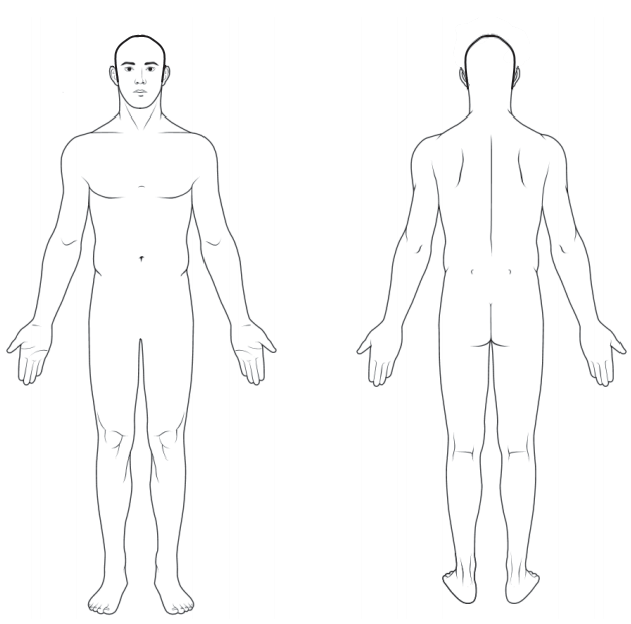 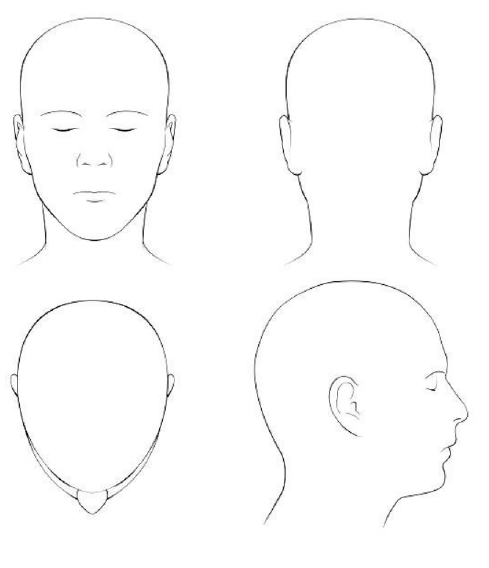 REVIEW OF SYSTEMSGeneral							EndocrineLoss of appetite		Yes	No			Thyroid disease	Yes	NoRecent weight loss/gain	Yes	No			Heat/Cold intolerance Yes	NoFever or chills		Yes	No			CardiovascularRespiratory							Chest pain		Yes	NoShortness of breath		Yes	No			Palpatations		Yes	NoChronic cough		Yes	No			EyesKidney/Bladder/Urine					Blurred Vision	Yes	NoPainful urination		Yes	No			Double vision		Yes	NoBlood in urine		Yes	No			Loss of vision		Yes	NoKidney problems		Yes	No			SkinGastrointestinal						Frequent rashes	Yes	NoNausea or vomiting		Yes	No			Skin ulcers		Yes	NoBlood in stool			Yes	No			Lumps			Yes	NoHeartburn			Yes	No			Head/Ears/Nose/ThroatConstipation			Yes	No			Hoarseness		Yes	NoNeurological							Trouble swallowing	Yes	NoHeadaches			Yes	No			Hearing loss		Yes	NoSeizures			Yes	No			PsychiatricDizziness			Yes	No			Depression		Yes	NoHematological/Lymphatic					Drug/Alcohol addict	Yes	NoEasy bruising			Yes	No			Suicidal thoughts	Yes	NoEasy bleeding			Yes	NoHave we failed to ask anything that you believe is important for us to know?  Yes	No________________________________________________________________________________________________________________________________________________________________________________________________________________________________________________________________________________________________________________________________________________________________________________________________________I hereby certify that the above information is true and correct to the best of my knowledge.Patient Name________________________________________________Patient Signature____________________________________________ Date________________________________Medication allergyReactionMedication allergyReactionMedicationDosageMedicationDosage1829310411512613714Type of SurgeryYearSurgeonCity